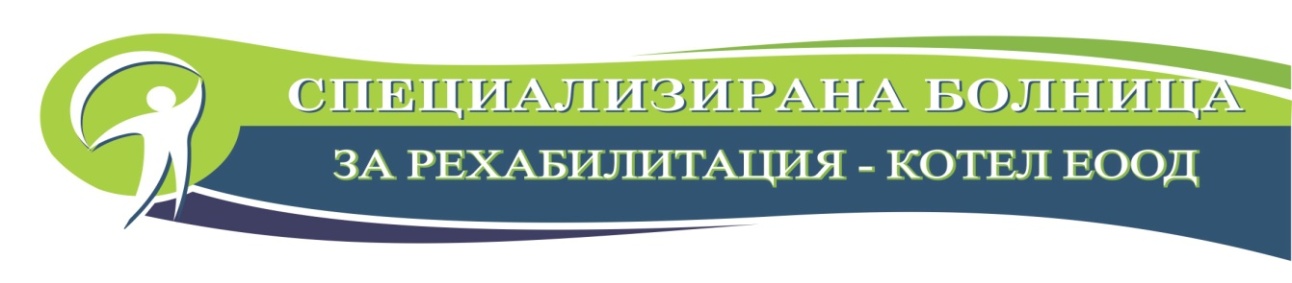 Котел 8970,  обл.Сливен - ул.”Изворска” № 85  тел.0887777423 УКАЗАНИЯ ЗА УЧАСТИЕ В ОБЩЕСТВЕНА ПОРЪЧКА ЧРЕЗ СЪБИРАНЕ НА ОФЕРТИ С ОБЯВА С ПРЕДМЕТ „ДОСТАВКА И МОНТАЖ НА КЛИМАТИЦИ ЗА НУЖДИТЕ НА „СПЕЦИАЛИЗИРАНА БОЛНИЦА ЗА РЕХАБИЛИТАЦИЯ - КОТЕЛ“ЕООДКОТЕЛ, 2022 г.I. УСЛОВИЯ ЗА УЧАСТИЕ В ОБЩЕСТВЕНАТА ПОРЪЧКА	I.1. ОБЩИ УСЛОВИЯ1. УЧАСТНИЦИ1.1. Участник в обществената поръчка може да бъде всяко българско или чуждестранно физическо или юридическо лице, или техни обединения, както и всяко друго образувание, което има право да изпълнява доставки съгласно законодателството на държавата, в която то е установено.1.2. В случай, че участникът е обединение, което не е юридическо лице, към офертата се представя (прикача) копие от документ за създаване на обединението, както и следната информация във връзка с обществената поръчка:1. правата и задълженията на участниците в обединението;2. разпределението на отговорността между членовете на обединението;3. дейностите, които ще изпълнява всеки член на обединението.1.3. Клон на чуждестранно лице може да е самостоятелен участник във възлагане на обществена поръчка, ако може самостоятелно да подава оферти и да сключва договори съгласно законодателството на държавата, в която е установен.2. ТРЕТИ ЛИЦАУчастниците могат да се позоват на капацитета на трети лица, независимо от правната връзка между тях, по отношение критериите, свързани с икономическото и финансовото състояние, техническите и професионалните способности, при спазване разпоредбите на чл. 65 от ЗОП. Забележка: Когато участникът се позовава на капацитета на трети лица, посочва това в Част II, Раздел В от ЕЕДОП.3. ПОДИЗПЪЛНИТЕЛИУчастниците могат да ползват подизпълнители при изпълнение на обществената поръчка при условията на чл. 66 от ЗОП. Забележка: Съответната информация се посочва в Част II, Раздел Г от ЕЕДОП и в Част IV, Раздел В от ЕЕДОП.4. РАЗЯСНЕНИЯ ПО УСЛОВИЯТА НА ОБЩЕСТВЕНАТА ПОРЪЧКАЛицата могат да поискат от възложителя разяснения по условията на обществената поръчка в срок, съгласно чл. 189 от ЗОП - до 3 дни преди изтичане на срока за получаване на оферти. Исканията за разяснения се изпращат като съобщение, чрез платформата.Разясненията се публикуват в Регистъра на обществените поръчки и в профила на купувача на възложителя, в срока, съгласно чл. 189 от ЗОП - най-късно на следващия работен ден от получаването на искането за разяснение. Възложителят не предоставя разяснения, ако искането е постъпило след горепосочения срок.I.2 ДЕКЛАРИРАНЕ НА ЛИЧНО СЪСТОЯНИЕ1. Участник се отстранява при наличие на някое от основанията за задължително отстраняване, определени в чл. 54, ал. 1 от ЗОП, възникнали преди или по време на поръчката.2. Основанията за отстраняване по т. 1 се прилагат до изтичане на сроковете съгласно чл. 57, ал. 3 от ЗОП.3. Отстранява се и участник в поръчката – обединение от физически и/или юридически лица, и когато за член на обединението е налице посочените по т. 1 основания за отстраняване.4. Отстранява се участник в поръчката в случай, че използва капацитета на трети лица и/или използва подизпълнители и за тях са налице посочените по т. 1 основания за отстраняване.5. Участник, за когото са налице основания по чл. 54, ал. 1 от ЗОП има право да представи доказателства, че е предприел мерки, относно неговата надеждност въпреки наличие на съответното основание за отстраняване.5.1. Като доказателства за надеждността на участника се представят (прикачват) документи посочени в чл. 45, ал. 2 от ППЗОП.5.2. Възложителят извършва действия по отношение на доказателствата за надеждност в съответствие с чл. 56, ал. 2 от ЗОП. 6. Други основания за отстраняване:6.1. Участник, който няма право да участва в обществени поръчки на основание чл. 3, т. 8, във връзка с чл. 5, ал. 1, т. 3 от Закона за икономическите и финансовите отношения с дружествата, регистрирани в юрисдикции с преференциален данъчен режим, контролираните от тях лица и техните действителни собственици (ЗИФОДРЮПДРКЛТДС), освен когато не са налице условията по чл. 4 от закона при отчитане на изключенията по чл. 3 и чл. 3а, във връзка с чл. 4 от ЗИФОДРЮПДРКЛТДС.Участниците трябва да декларират в eЕЕДОП дали дружеството – участник е регистрирано в юрисдикция с преференциален данъчен режим. В случай, че дружеството – участник е регистрирано в юрисдикция с преференциален данъчен режим, но са приложими изключенията по чл. 4 от ЗИФОДРЮПДРКЛТДС, се посочва конкретното изключение.6.2. Участник, който няма право да участва в обществени поръчки на основание чл. 69 от Закона за противодействие на корупцията и за отнемане на незаконно придобито имущество (ЗПКОНПИ).Информация относно липсата или наличието на обстоятелства по т. 6.1., и т. 6.2. се попълва в Част III, раздел Г от еЕЕДОП.6.3. Участник се отстранява при наличие на някое от основанията за отстраняване, определени в чл. 107 от ЗОП.6.4. Участник, който не е декриптирал офертата си в сроковете по чл. 9л, ал. 4 от ППЗОП се отстранява от участие на основание чл. 107, т. 5 от ЗОП.6.5. Участник, който след покана от възложителя и в определения в нея срок, не удължи или не потвърди срока на валидност на офертата си.6.6. Когато участникът предвижда участието на подизпълнители при изпълнение на поръчката или ще ползва ресурсите на трети лица, посочените по-горе изисквания се прилагат и по отношение на подизпълнителите и на третите лица.Забележка: Участниците са длъжни да уведомят възложителя писмено в 3-дневен срок от настъпване на някое от обстоятелствата, посочени в чл. 54, ал. 1, чл. 101, ал. 11 от ЗОП.I.3. КРИТЕРИИ ЗА ПОДБОР1. Участникът следва да е изпълнил през последните три години, считано от датата на подаване на офертата, поне една дейност с предмет и обем, идентичен или сходен с предмета на поръчката.	Под „дейност с предмет и обем, идентичен или сходен с предмета на поръчката”, следва да се разбира доставка и монтаж на не по-малко от 12 броя климатици. Съответната информация се посочва в Част IV, Раздел В „Технически и професионални способности“ от ЕЕДОП.При сключване на договор, участникът представя списък на доставките, които са идентични или сходни с предмета на обществената поръчка, с посочване на стойностите, датите и получателите, заедно с документи, които доказват извършената доставка в съответствие с изискването на чл. 64, ал. 1, т. 2 от ЗОП.I.4. УКАЗАНИЯ ЗА ПОДГОТОВКА И СЪДЪРЖАНИЕ НА ОФЕРТА. ПОДАВАНЕ НА ОФЕРТА1. ПОДГОТОВКА НА ОФЕРТАТАУчастниците следва да се запознаят с всички условия и указания по настоящата обществена поръчка.При изготвяне на офертата всеки участник трябва да се придържа точно към обявените от възложителя условия.В настоящата обществена поръчка не се приемат варианти на офертата. До изтичането на срока за подаване на офертите всеки участник в обществената поръчка може да промени, допълни или да оттегли офертата си.Лице, което участва в обединение или е дало съгласие да бъде подизпълнител на друг участник, не може да представя самостоятелна оферта.Представените образци в обявата и условията, описани в тях, са задължителни за участниците. Офертите на участниците трябва да бъдат напълно съобразени с тези образци.Свързани лица, съгласно §2, т. 45 от Допълнителните разпоредби на ЗОП, във връзка с §1, т. 13 и 14 от Допълнителните разпоредби на Закона за публичното предлагане на ценни книжа, не могат да бъдат самостоятелни участници в настоящата обществена поръчка. 13. (предишна т. 11 - ДВ, бр. 61 от 2002 г., предишна т. 12 - ДВ, бр. 103 от 2012 г.) "Свързани лица" са:а) (изм. - ДВ, бр. 39 от 2005 г.) лицата, едното от които контролира другото лице или негово дъщерно дружество;б) лицата, чиято дейност се контролира от трето лице;в) лицата, които съвместно контролират трето лице;г) (изм. - ДВ, бр. 39 от 2005 г.) съпрузите, роднините по права линия без ограничения, роднините по съребрена линия до четвърта степен включително и роднините по сватовство до четвърта степен включително.14. (предишна т. 12, изм. - ДВ, бр. 61 от 2002 г., предишна т. 13 - ДВ, бр. 103 от 2012 г.) "Контрол" е налице, когато едно лице:а) притежава, включително чрез дъщерно дружество или по силата на споразумение с друго лице, над 50 на сто от броя на гласовете в общото събрание на едно дружество или друго юридическо лице; илиб) (доп. - ДВ, бр. 39 от 2005 г.) може да определя пряко или непряко повече от половината от членовете на управителния или контролния орган на едно юридическо лице; илив) може по друг начин да упражнява решаващо влияние върху вземането на решения във връзка с дейността на юридическо лице.В настоящата обществена поръчка едно физическо или юридическо лице може да участва само в едно обединение.Офертите се изготвят на български език. Всички документи, свързани с офертата, трябва да бъдат на български език. Ако в офертата са включени документи, референции или сертификати на чужд език, същите трябва да са придружени от превод на български език.Попълването на офертите се извършва електронно, чрез платформата. С подписването на офертата чрез функционалностите на платформата от лице с представителна власт по закон или по пълномощие се считат за подписани всички документи, които съдържат волеизявление на това лице. С подписването на офертата се потвърждава верността на документи, които не са представени в оригинал. Срокът за валидност на офертите е 3 месеца, считано от датата, определена за краен срок за получаване на оферти в обявата за поръчка. 2. СЪДЪРЖАНИЕ НА ОФЕРТАТА 2.1. Единен европейски документ за обществени поръчки в електронен вид (еЕЕДОП) за участника в съответствие с изискванията на ЗОП и условията на възложителя, цифрово подписан, а когато е приложимо – еЕЕДОП за всеки от участниците в обединението, което не е юридическо лице; за всеки подизпълнител и за всяко трето лице, на чиито капацитет се позовава участника за изпълнението на поръчката.2.2. Документи за доказване на предприетите мерки за надеждност (когато е приложимо). Като доказателства за надеждността на участника се представят (прикачват) документи посочени в чл. 45, ал. 2 от ППЗОП.Като доказателства за надеждността на кандидата или участника се представят следните документи:1. по отношение на обстоятелството по чл. 56, ал. 1, т. 1 и 2 ЗОП - документ за извършено плащане или споразумение, или друг документ, от който да е видно, че задълженията са обезпечени или че страните са договорили тяхното отсрочване или разсрочване, заедно с погасителен план и/или с посочени дати за окончателно изплащане на дължимите задължения или е в процес на изплащане на дължимо обезщетение;2. по отношение на обстоятелството по чл. 56, ал. 1, т. 3 ЗОП - документ от съответния компетентен орган за потвърждение на описаните обстоятелства.2.3. Когато участникът е обединение, което не е юридическо лице: копие от документ за създаване на обединението, както и следната информация във връзка с обществената поръчка: правата и задълженията на участниците в обединението; разпределението на отговорността между членовете на обединението; дейностите, които ще изпълнява всеки член на обединението.	2.4 Техническо предложение2.5. Ценово предложение съгласно приложения Образец. 3. УКАЗАНИЯ ЗА ПОДГОТОВКА НА еЕЕДОП:3.1. При подаване на оферта участникът декларира липсата на основанията за отстраняване и съответствие с критериите за подбор, чрез представяне еЕЕДОП. В него се предоставя съответната информация, изисквана от възложителя, и се посочват националните бази данни, в които се съдържат декларираните обстоятелства, или компетентните органи, които съгласно законодателството на държавата, в която участникът е установен, са длъжни да предоставят информация.3.2. Възложителят предоставя на заинтересованите лица образец на еЕЕДОП, в платформата.В образеца на еЕЕДОП за конкретната обществена поръчка, са маркирани полетата, които съответстват на поставените от възложителя изисквания, свързани с личното състояние на участниците и критериите за подбор.Участникът попълва своя/своите еЕЕДОП/и за участие в поръчката, подписва го/ги с електронен подпис от съответното/ите лице/а по чл. 40 от ППЗОП и го/ги прикача в платформата.3.3. Когато участникът е посочил, че ще използва капацитета на трети лица за доказване на съответствието с критериите за подбор или че ще използва подизпълнители, за всяко от тези лица се представя отделен еЕЕДОП, който съдържа информацията по т.3.1.3.4. Когато участникът е обединение, което не е юридическо лице, eЕЕДОП се подава от всеки от участниците в обединението. При необходимост от деклариране на обстоятелства, относими към обединението, еЕЕДОП се подава и за обединението.3.5. Когато е налице необходимост от защита на личните данни при различие в обстоятелствата, свързани с личното състояние на лицата по чл. 54, ал. 2 и 3 от ЗОП, информацията относно изискванията по чл. 54, ал. 1, т. 1, 2 и 7 от ЗОП се попълва в отделен eЕЕДОП, подписан от съответното лице.3.7. При необходимост от деклариране на обстоятелствата по чл. 54, ал. 1, т. 3 - 6, както и тези, свързани с критериите за подбор, относими към обединение, което не е юридическо лице, представляващият обединението подава eЕЕДОП за тези обстоятелства.3.8. Когато документи, свързани с участие в обществени поръчки, се подават от лице, което представлява участника по пълномощие, в eЕЕДОП се посочва информация относно обхвата на представителната власт на упълномощеното лице.3.9. В еЕЕДОП се представят данни относно публичните регистри, в които се съдържа информация за декларираните обстоятелства или за компетентния орган, който съгласно законодателството на съответната държава е длъжен да предоставя информация за тези обстоятелства служебно на възложителя.3.10. Когато за участник е налице някое от основанията по чл. 54, ал. 1 от ЗОП и преди подаването на офертата той е предприел мерки за доказване на надеждност по чл. 56 от ЗОП, тези мерки се описват в еЕЕДОП.4. ПОДАВАНЕ НА ОФЕРТА4.1. Подаването на офертата се осъществя чрез платформата съобразно правилата за нейното ползване по чл. 229, ал. 1, т. 12 от ЗОП и при спазване на изискванията, поставени от възложителя. Указания за регистрацията и подаването на оферти за стопанските субекти – потребители на ЦАИС ЕОП, в качеството им на участници в обществени поръчки сa представени в „Ръководство за стопанските субекти – кандидати и участници в обществени поръчки“ на адрес: https://help.eop.bg/supplier/index.htm. ЦАИС ЕОП изисква прилагането на Квалифицираният електронен подпис (КЕП) при извършване на Регистрация на потребител, Добавяне на КЕП към потребителски профил, Добавяне на КЕП към профил на служител, Подписване на ЕЕДОП, Подаване на оферта, Оттегляне на оферта и Удостоверяване на време при извършване на различни действия в системата.4.2. С подаването на оферти се счита, че участниците се съгласяват с всички условия на възложителя, в т.ч. с определения от него срок на валидност на офертите и с проекта на договор.	4.3. При подаване на офертата, платформата изисква същата да бъде подписана с Квалифициран електронен подпис (КЕП). Подписването с КЕП се извършва от представляващия участника или от упълномощено за тези действия лице. С подписването с КЕП на офертата цялата информация в нея и прикачените документи се считат за подписани, освен в еЕЕДОП и/или в изрично посочените случаи. В случай, че упълномощено лице е подписало офертата, следва същото да бъде посочено в част ІІ „Информация за икономическия оператор“, раздел Б от еЕЕДОП. Всички приложени към офертата документи и информация следва да бъдат представени в оригинал /електронен формат/ или като сканирано копие, заверено с подпис и текстово обозначение/печат „Вярно с оригинала”.4.4. Платформата съхранява в криптиран вид подадените оферти до тяхното отваряне. Подадената оферта се криптира с уникален ключ, генериран в интернет браузър на потребителя. Генерираният ключ се изтегля и запазва на устройство на участника след добавяне на поръчката в неговия профил. 	Важно: Участникът е длъжен да съхранява генерирания ключ. С генерирания ключ участникът следва да декриптира подадената оферта. Декриптирането може да се извършва в периода от изтичането на срока за получаване на оферти до обявените дата и час за тяхното отваряне, за което участниците ще получат съобщение.Участници, които не са декриптирали своята оферта или ценово предложение до посочените крайни срокове се отстраняват от участие на основание чл. 107, т. 5 от ЗОП. 4.5. Обменът на документи и съобщения между възложителя и участниците в поръчката се осъществява чрез платформата. Документите и съобщенията се считат за връчени с постъпването им на потребителския профил на получателя, което се удостоверява от платформата чрез електронен времеви печат. Когато лицето за контакт е различно от възложителя или от представляващия участника и изпълнителя, за уведомен се счита и възложителят, съответно участникът и изпълнителят. 5. РАБОТА НА КОМИСИЯ ЗА РАЗГЛЕЖДАНЕ И ОЦЕНКА НА ОФЕРТИТЕ НА УЧАСТНИЦИТЕ.Комисията разглежда и оценява офертите по реда и условията на ЗОП и ППЗОП.Комисията за разглеждане и оценка на офертите ще бъде назначена от възложителя в съответствие с разпоредбите на чл. 97, ал. 1 и 2 от ППЗОП.Комисията ще отвори постъпилите оферти по реда на чл. 54, ал. 2 от ППЗОП и ще ги разгледа и оцени на основание чл. 104, ал. 1 от ЗОП, в съответствие с предварително обявените условия и критерии за възлагане, като в работата ще спази реда, предвиден в чл. 97, ал. 5 от ППЗОП.6. УСЛОВИЯ ЗА СКЛЮЧВАНЕ НА ДОГОВОР6.1. Условията за сключване на договор за възлагане на обществената поръчка са определени в чл. 112 от ЗОП.6.2. Възложителят сключва писмен договор за възлагане на обществената поръчка, с участника, определен за изпълнител в съответствие с чл. 109 от ЗОП.6.3. Съгласно чл. 70 от ППЗОП, когато определеният за изпълнител е неперсонифицирано обединение на физически и/или юридически лица, преди сключване на договора следва да представи на възложителя заверено копие от удостоверение за данъчна регистрация и регистрация по БУЛСТАТ, или еквивалентни документи съгласно законодателството на държавата, в която обединението е установено.7. Гаранция за изпълнение на задълженията на изпълнителя по договора в размер на 5 % (пет на сто) от стойността на договора без ДДС. Формата на гаранцията за изпълнение се избира от изпълнителя. Съгласно чл. 111, ал. 5 от ЗОП, гаранциите се предоставят в една от следните форми:1. парична сума;2. банкова гаранция;3. застраховка, която обезпечава изпълнението чрез покритие на отговорността на изпълнителя.В случай, че гаранцията е под формата на парична сума, тя се внася по следната банкова сметка на ВЪЗЛОЖИТЕЛЯ:Общинска банка, клон Котел;Банков код (BIC): ……………..;Банкова сметка (IBAN): ……………………...При представяне на гаранцията, в платежното нареждане или в банковата гаранция изрично се посочват: наименованието на участника; стойността на гаранцията; срока на валидност; наименованието на поръчката, за която се представя гаранцията.При представяне на гаранция за изпълнение под формата на банкова гаранция или застраховка, банковата гаранция, респективно застраховката трябва да имат срок на валидност, както следва:1. минимум 30 календарни дни след изтичане на срока за доставка на техниката - за размер, равняващ се на 60 % от цялата гаранция за изпълнение; 2. за срок от минимум 30 календарни дни след изтичане на срока за гаранционна поддръжка - за размер, равняващ се на 40% от цялата гаранция за изпълнение. Изисквания към застрахователната полица, представена като гаранция за изпълнение на договора:1.	Застрахователната полица, както и всеки издаден към нея добавък/анекс, да е в оригинал с подпис и печат на застрахователя и указани данни на застрахователя, застрахования (в качеството и на застраховащ, тъй като заплаща застрахователната премия) и бенефициера. Допуска се да бъде издадена застрахователна полица с няколко екземпляра от нея със статут на оригинали. 2.	Застрахователната полица да е издадена от застраховател по смисъла на чл. 12 от Кодекса за застраховане.3.	Всички разходи за избор на застраховател, сключване на застраховката и заплащане на застрахователната премия са за сметка застрахования (изпълнител по договора).4.	Застрахователната премия да е платена от застрахования еднократно в пълен размер.5.	При пълно или частично неизпълнение на задълженията от страна на изпълнителя по договора, застрахователят неотменимо и безусловно е длъжен да изплати на бенефициера посочената в издаденото от последния искане (подписано и подпечатано) за плащане сума, в рамките на застрахователната сума в застрахователната полица.6.	Плащането да е в срок до 15 календарни дни след получаване на първо надлежно искане за плащане от бенефициера по застрахователната полица, удостоверяващо, че изпълнителят (застрахован по застрахователната полица) не е изпълнил частично или изцяло задълженията си по договора, независимо от евентуални възражения на изпълнителя. Искането за плащане от бенефициера е единственият документ, въз основа на който застрахователят ще изплаща обезщетението.7.	Основно покритие по застраховката са всички суми за дължими неустойки и лихви и др. уговорени обезщетения, начислени във връзка с претенции на бенефициера към изпълнителя.8.	При удължаване срока на гаранцията, изпълнителят по договора е длъжен да представи добавък/анекс към застрахователната полица, в който да е точно и ясно записано, че с добавъка/анекса се удължава само и единствено срокът на застрахователното покритие и всички останали условия по застрахователната полица остават непроменени. При представяне на нова застрахователна полица, същата следва да влиза в сила от деня, следващ изтичане на предишната застрахователна полица, като всички останали изисквания към нейното съдържание се запазват.9.	Самоучастие на застрахования по застрахователната полица не се допуска.10.	Всички права и задължения на застрахователя, застрахования и бенефициера трябва да бъдат записани в пълен обем в полицата, без позоваване на такива в други документи.11.	При регламентиране в полицата на условията за прекратяване на покритието по дадена полица, покритието да се прекратява при настъпване на най-ранното от следните обстоятелства:11.1. изтичане срока на застрахователната полица, съответно на издадените към нея добавъци/анекси за удължаването й (ако има такива);11.2. връщане на оригинала на застрахователната полица от бенефициера на застрахователя с писмено уведомление от бенефициера до застрахователя.Договорът за изпълнение на обществената поръчка не се сключва с участник, определен за изпълнител, който при подписване на договора не представи документ за гаранция за изпълнение, съгласно обявените условия.Гаранцията за изпълнение на договора се освобождава от ВЪЗЛОЖИТЕЛЯ на части - 60 % от стойността й, представляваща 3 % от стойността на договора без ДДС, в 30 дневен срок, сред подписване и съгласуване на приемо-предавателния протокол за доставени климатици и извършен монтаж. Останалата част от гаранцията се освобождава в 30-дневен срок след изтичане на срока за гаранционна поддръжка.